Урок по предмету «Математика» 3 класс ,программа МороТема: Площадь прямоугольникаЦель: : создать условия для открытия  и первичного закрепления понятия о площади прямоугольника; содействовать умению вывести правило вычисления площади прямоугольника; совершенствовать вычислительные навыки умножения и деления.Задачи: образовательная – формирование способности учащихся к новому способу действия ,создания и использования формулы для вычисления площади прямоугольника, расширить понятийную базу за счёт включения в неё новых понятий – формула, длина, ширина;развивающая – формировать умения решать задачи на нахождение площади прямоугольника, способствовать развитию математической речи учащихся, развивать умение мыслить и рассуждать;воспитательная – воспитывать чувство взаимопомощи и товарищества, умение работать в коллективе, вести диалог в паре и умение слушать ответы других, воспитывать аккуратность, самостоятельностьПланируемые результаты:предметные: познакомить со способом вычисления площади прямоугольника; продолжить формирование навыков табличного умножения и деления для изученных случаев;метапредметные:регулятивные - понимать, принимать и сохранять учебную задачу; составлять план действий для решения учебной задачи; находить несколько способов ответа на предложенный вопрос; осуществлять самоконтроль и самооценку учебных действий познавательные - ориентироваться в материале учебника, находить нужную информацию; устанавливать математические отношения между объектами (геометрическими фигурами); выстраивать цепочку логических рассуждений, делать выводы и фиксировать их с помощью математических записей; решать задачи практического содержания - коммуникативные: готовность слушать собеседника и вести диалог, аргументировать свою точку зрения, определение общей цели и путей её достижения, умение договариваться  о распределении ролей в совместной деятельности, осуществлять взаимный контроль в совместной деятельностиличностные: формировать понимание значения математических знаний в собственной жизни и в жизни и деятельности людей, осознание личностного смысла изучения математики; укреплять интерес к изучению математики.    Оборудование:- компьютер- интерактивная доска- презентация- рабочие листы для работы в парах- индивидуальные маршрутные  листы для контроля и оценивания - числовые ромашки- сигналы-смайлики (для обратной связи)Технологическая карта урокаДеятельность учителяДеятельность учащихсяУУДМотивация к учебной деятельностиЦель: эмоциональный настрой и включение учащихся  в деятельность на личностно-значимом уровнеМотивация к учебной деятельностиЦель: эмоциональный настрой и включение учащихся  в деятельность на личностно-значимом уровнеМотивация к учебной деятельностиЦель: эмоциональный настрой и включение учащихся  в деятельность на личностно-значимом уровнеОрганизационный моментВ перемену отдохнулиИ опять звенит звонокВсе готовы? Всё в порядке?Начинается урокСегодня урок необычный. Я приглашаю вас в путешествие по стране Геометрия. Мы побываем на разных станциях, сделаем важное открытие. На пути могут встретиться трудности. Что нам поможет их преодолеть? (взаимопомощь, дружба) Каждый путешественник, отправляясь в путь, намечает маршрут. Я предлагаю вам ознакомиться с картой. (Слайд № 1)-На каких станциях побываем?-О чем говорят их названия?      У каждого из вас есть маршрутный лист, где вы будете оценивать свою работу: (Слайд № 2)2 балла – выполнял сам, правильно1 балл – выполнял сам, но с ошибками0 баллов – нужна помощь       В пути нам пригодятся знания, смекалка, сообразительность и внимание. Отправляемся в путь со станции «Школьная»Строят рассуждение, отвечая на вопросы учителя Личностные, регулятивные: формирование личностного смысла обучения  и развитие мотивов учебной деятельностиАктивизация знанийЦель: выявить уровень знаний изученного материала, развитие вычислительных навыковАктивизация знанийЦель: выявить уровень знаний изученного материала, развитие вычислительных навыковАктивизация знанийЦель: выявить уровень знаний изученного материала, развитие вычислительных навыков      Устный счет: (дети показывают ответ с помощью числовых ромашек)             1.Чтоб в пути нам не скучать,«Веселые задачки»  предлагаю порешать (Слайд № 3)      а) Ловит рыбу кот Василий,Может съесть он в день 4.Сколько съест он за 5 дней? Посчитайте поскорей! (Ответ: 20)     б)  Белка на ветках сушила грибы. Грибов – 27, а веточек – 3           То сколько грибов, угадай-ка,           На ветку нанижет хозяйка? (Ответ: 9)2.На пути у нас болото,Как бы нам не утонуть…Перепрыгнем мы по кочкамДружно, вместе! Снова в путь! (Слайд № 4)«Цепочка»Оцени себя в маршрутном листе.Выполняют задания, ответы показывают с помощью числовых ромашек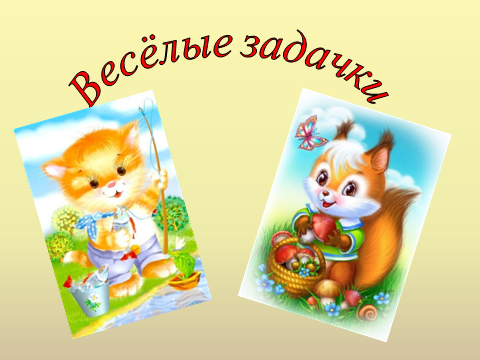 Один ученик объясняет у доски. Дети оценивают правильность решения в маршрутном листе.Личностные: умение анализировать свои действия и управлять имиРегулятивные: контролировать и оценивать учебные действия в соответствии с поставленной задачейФормулирование темы урока. Постановка учебной задачи. Цель: обсуждение затруднений, проблемная ситуация, проговаривание цели урокаФормулирование темы урока. Постановка учебной задачи. Цель: обсуждение затруднений, проблемная ситуация, проговаривание цели урокаФормулирование темы урока. Постановка учебной задачи. Цель: обсуждение затруднений, проблемная ситуация, проговаривание цели урокаСамоопределение к деятельности:Мы приближаемся к станции. (Слайд № 5-гиперссылка в Notebook). Её название вы узнаете, выполнив задание: найди значение выражения и расположи буквы в соответствии с результатом.Станция «Площадь»(Cлайд № 6)В русском языке есть слова, которые имеют много значений.- Как они называются?- Где можно узнать значение слова?- Какие значения имеет слово «площадь»? (Слайд № 7)а) незастроенное большое ровное место  в городе (селе), от которого расходятся в разные стороны улицы.- Какая площадь самая главная?б) Пространство, помещение, предназначенное для какой-либо цели (жилая)в) Часть плоскости, ограниченная замкнутой ломаной или кривой линией (фигуры)- Какое значение мы будем рассматривать?3) –Что вы видите на слайде? (Слайд № 8)   -  На какие 2 группы можно разделить эти фигуры? (прямоугольник и четырехугольник)             -     Сколько прямоугольников? Под какими номерами? Докажите.   Формулировка темы. Постановка учебной задачи.- Кто догадался, какова тема урока?-Что уже знаете?- Вспомните способы вычисления площади. (С помощью мерки и палетки)-Всегда ли удобен такой способ?-Какую цель поставили на урок?-Кто и что вам в этом поможет?Я предлагаю вам догадаться самим,  как найти площадь прямоугольника Находят значения выражений, составляют слово «Площадь»Развитие речи: объясняют многозначность этого слова.Рассматривают геометрические фигуры, по отличительным признакам делят их на группыПознавательные: активное использование речевых средств для решения познавательных и коммуникативных задачЛичностные: формирование мотивации к учебному действию через проблемный вопросПознавательные: овладение логическими  действиями сравнения ,анализа, классификации; построение рассуждений.Регулятивные: формулировать тему урока, ставить учебную цельПостроение проекта выхода из затрудненияЦель: решение и обсуждение проекта  решения поставленной задачи.Построение проекта выхода из затрудненияЦель: решение и обсуждение проекта  решения поставленной задачи.Построение проекта выхода из затрудненияЦель: решение и обсуждение проекта  решения поставленной задачи.Открытие новых знаний.Прямоугольники  синий и красный. Сравните их площади. Почему не удалось?-Как определить площадь прямоугольника? (мерка или палетка)-Найдите площадь с помощью мерки.-Всегда ли удобно таким способом находить площадь прямоугольника?      2)  Возьмите зеленый прямоугольник. Большая сторона – длина – а, меньшая – ширина – b- Сколько полос с квадратами? (Ответ: 2)- Сколько квадратов в каждой полосе? (ответ: 4) - Как узнать, сколько всего квадратов?- Обязательно нужно было разбивать на квадраты? (Достаточно измерить длины сторон)3)Возьмите «рабочий лист» и заполните  пропуски: длина  - ___ см, ширина __ см, площадь - __см2. Проверь по образцу.(Слайд № 9)-Что такое - 4? Что такое  - 2?-Как найти площадь? -Кто по-другому? Вывод: Чтобы найти площадь, нужно длину умножить на ширину- Где можем проверить? (учебник с. 60 – правило)Составим алгоритм: (Слайд № 10)      1) измерить длинуизмерить ширинупо формуле найти площадьМы прошли долгий путь, сделали новое открытие и пришли на станцию «Задачкино»Работа в парах с раздаточным материалом.Находят площадь фигур уже известными способами с помощью мерки и палетки.Отвечают на вопросы учителя.Результаты своих наблюдений вносят в «Рабочие листы» (у каждой пары)Делают вывод о новом способе нахождения площади.Составляют алгоритм нахождения площадиПознавательные: овладение логическими действиями: сравнение, анализ, определение наиболее эффективного способа решения поставленной задачиКоммуникативные: развитие навыков сотрудничества, слушать собеседника и вести диалог, аргументировать свою точку зрения,  определение  общей цели и путей её достижения ,умение осуществлять взаимный контроль в совместной деятельности.Предметные: «открытие» нового способа нахождения площади прямоугольника; составление алгоритмаПрименение новых знаний.Цель: применение открытого способа действия, запись в виде условных знаковПрименение новых знаний.Цель: применение открытого способа действия, запись в виде условных знаковПрименение новых знаний.Цель: применение открытого способа действия, запись в виде условных знаковФизминуткаПервичное закрепление Чтобы лучше запомнить правило послушайте веселое стихотворение:(Слайд №11)Как измерить площадь?Нет задачи проще!Поглядите-ка сюда:Вот длина, вот ширинаЧтобы площадь нам узнать, Надо их перемножать.- Как же найти площадь прямоугольника?- Где в реальной жизни может возникнуть необходимость вычислить площадь прямоугольника?                2) Учебник.с.60                    №1  - объяснить устноЗакрепление новых знаний     №2 – 1 ученик с комментарием у доски3). Группа ребят измеряют длину и ширину класса и вычисляют его площадь. 4) Остальные ребята выполняют №3, используя алгоритм-Что известно?-Что надо найти?-Как находить площадь прямоугольника? Запишите самостоятельно Проверь. Оцени себя в маршрутном листе. Просигналь.Проводят физминуткуПроговаривание практического применения нахождения площади прямоугольника.Работа в группе: практическая работа.Самостоятельная работа (у доски работает «контролер»)Контролируют  правильность выполнения задания и оценивают результат по критериям , предложенным учителем.Познавательные: овладение навыками нахождения площади прямоугольника по новой формуле.Предметные: находят площадь прямоугольника, используя алгоритм и формулу.Регулятивные: контролировать  о оценивать правильность выполнения учебных действий в соответствии с поставленной задачей. Рефлексивная деятельность. Цель:осознание каждым обучающимся степени овладения способом нахождения площади прямоугольника;осознаниеобучающимися и самооценка своей учебной деятельности на урокеРефлексивная деятельность. Цель:осознание каждым обучающимся степени овладения способом нахождения площади прямоугольника;осознаниеобучающимися и самооценка своей учебной деятельности на урокеРефлексивная деятельность. Цель:осознание каждым обучающимся степени овладения способом нахождения площади прямоугольника;осознаниеобучающимися и самооценка своей учебной деятельности на урокеКонтроль и оценивание Вот и станция «Знайкино» (Слайд № 12)Глядя на карту, мы видим, что наш маршрут имеет форму прямоугольника. 1 вариант – найти площадь этого прямоугольника поуказанным размерам;2 вариант – измерить длину, ширину и найти площадь прямоугольника.- Сколько длится наше путешествие? (45 минут)Это ответ вашего задания.Проверь. Оцени себя в маршрутном листе. Просигналь.Итог:И вот мы на последней станции «Солнечная» . Солнце освещает нам  путь домой и греет своими лучами. После трудного, но увлекательного путешествия, все рады вернуться домой.Вспомните все наше путешествие.- Какое открытие сделали сегодня?- Как найти площадь прямоугольника?Рефлексия:Оцени себя. -Справился полностью или с ошибками?-Самостоятельно или с помощью?Посмотрите на маршрутный  лист. Посчитайте свои баллы. Укажите на «шкале успеха» (Слайд № 13),   насколько успешно освоили правило нахождения площади прямоугольника и свою работу на уроке. 7 – 8 баллов 5 – 6 баллов 0 – 4 балла Мы вернулись на станцию «Школьная» (Слайд № 14). Просигнальте о результате своей работы на уроке:-Кто хорошо усвоил формулу нахождения площади и понравилось путешествие  - зеленый-Кому было интересно, но трудно  -  жёлтыйВыполнение самостоятельной работы.Контролируют правильность выполнения работы и оценивают  себя в маршрутном листе.Оценивают свою деятельность на уроке. Указывают на «шкале успеха» уровень своего усвоения нового знания в соответствии с критериями .И выбирают соответствующий смайликПредметные: находить площадь прямоугольника.Регулятивные: контролировать и оценивать правильность выполнения учебных действий в соответствии с поставленной задачей.Личностные: формирование мотивации к работе на результат.Домашнее задание.Цель: закреплять знания по изученной темеДомашнее задание.Цель: закреплять знания по изученной темеДомашнее задание.Цель: закреплять знания по изученной темеУчебник: с.61 №4 или измерить длину и ширину своей комнаты и найти её площадь ( по выбору)